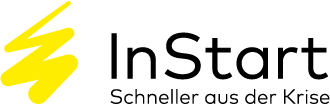 Max MustermannMusterstraße 1234567 MusterstadtFrau/Herr/FirmaMustergläubigerinGläubigerstraße 8912345 Gläubigerstadt7. März 2022Angebot einer einmaligen Vergleichszahlung
Ihre Forderung in Höhe von       gegen mich
Aktenzeichen:      Sehr geehrte Damen und Herren, ich möchte Ihnen heute einen Vorschlag zur Regulierung meiner Schulden unterbreiten. Ich bin zahlungswillig, aber aufgrund meiner wirtschaftlichen Situation und meiner Gesamtverschuldung nicht in der Lage, Ihre Forderung in voller Höhe zu tilgen. Der Grund für meine Schulden liegt darin, dass       Ich beziehe 		ein Arbeitseinkommen in Höhe von monatlich ca.       Euro. Eine Kopie meiner aktuellen Lohnabrechnung bzw. Einnahmenüberschussrechnung füge ich als Anlage bei.			Arbeitslosengeld 1 in Höhe von monatlich       Euro. 		Eine Kopie meines Arbeitslosengeldbescheides füge ich als Anlage bei.			Arbeitslosengeld 2 in Höhe von monatlich       Euro. 		Eine Kopie meines Arbeitslosengeld-2-Bescheides füge ich als Anlage bei.			Rente in Höhe von monatlich       Euro. 		Eine Kopie meines Rentenbescheides füge ich als Anlage bei.			Krankengeld in Höhe von monatlich       Euro. 		Eine Kopie meines Krankengeld-Bescheides füge als Anlage bei.Ich bin  ledig  verheiratet  geschieden/getrennt lebend  verwitwet und habe       Kind(er).Insgesamt habe ich Schulden bei       Gläubigern in einer Gesamthöhe von ca.       Euro. Leider muss ich davon ausgehen, dass sich meine wirtschaftliche Situation in den nächsten Monaten nicht verbessern wird. Dritte haben sich bereit erklärt, mir einen einmaligen Betrag zur Schuldenregulierung zur Verfügung zu stellen. Ich bin daher in der Lage, Ihnen eine einmalige Vergleichszahlung in Höhe von      Euroanzubieten, wenn Sie verbindlich auf den Rest Ihrer Forderung verzichten. Die Zahlung wäre mir – wenn Sie einverstanden sind – bis zum       möglich.Ich bitte um Zustimmung, da ich ansonsten keine Möglichkeit sehe, Ihre Forderung in absehbarer Zeit zu begleichen. Bitte teilen Sie mir bis zum       mit, ob Sie dem Vergleich zustimmen. Ich bedanke mich für Ihr Verständnis. Mit freundlichen GrüßenIhr Vor- und Nachname, ggf. Unterschrift)